       LUNEDI 3 LUGLIO: 	         ore 9.00 Accoglienza - Lodi         ore 9.30  Prima Relazione: Aspetti storico-letterari di Galati 				         ore 10.15 Pausa         ore 10.30  Seconda Relazione: La composizione argomentativa di Galati	         ore 11.15 pausa          ore 11.45  terza relazione:  Gal 1,1-10: Praescriptum ed esordio		         ore 12,30: Domande e dibattito         ore 13.15 Pranzo         ore 15,30: Incontro di presentazione del viaggio in Giordania e Israele       MARTEDI 4 LUGLIO:         ore 9.00 Accoglienza - Lodi        ore 9.30  Prima Relazione: Gal 1,11-24: il vangelo di Paolo non viene dall’uomo	        ore 10.15 Pausa        ore 10.30  Seconda Relazione: Gal 2,1-14a: il vangelo di Paolo viene da Dio		        ore 11.15 pausa        ore 11.45  Terza Relazione: Gal 2,14b – 3,5: giustificazione per la fede ed esperienza cristiana dei Galati	        ore 12,30: Domande e dibattito        ore 13.15 Pranzo        ore 15.30:  Approfondimento teologico: La Legge  nella  lettera  ai  Galati				      MERCOLEDI 5 LUGLIO:         ore 9.00 Accoglienza - Lodi        ore 9.30 Prima Relazione: Gal 3,6-25: la Scrittura e l’esempio di Abramo provano la giustificazione        ore 10.15 Pausa        ore 10.30 Seconda Relazione: Gal 3,26 – 4,20: giustificati per la fede e figli di Dio per il battesimo. Appello ai                         destinatari basato sul pathos e sull’ethos                   ore 11.15 pausa        ore 11.45 Terza Relazione: Gal 4,21-31: la Scrittura e i due figli di Abramo provano la figliolanza       ore 12,30: Domande e dibattito       ore 13.15 Pranzo      ore 15.30: TAVOLA ROTONDA: La Giustificazione per fede: riflessione sulle posizioni                    cristiane (a cura del prof. E. Scognamiglio)     GIOVEDI 6  LUGLIO:       ore 9.00   Accoglienza - Lodi      ore 9.30   Prima Relazione: Gal 5,1-12: Perorazione generale 			      ore 10.15 Pausa      ore 10.30 Seconda Relazione: Gal 5,13-26: Esortazioni alla libertà per amare e a lasciarsi guidare dallo Spirito      ore 11.15  pausa       ore 11.45 Terza Relazione: Gal 6,1-18: Esortazioni specifiche nell’ambito comunitario e postscriptum.   	      ore 12,30: Domande e dibattito      ore 13.15 Pranzo      ore 15,30: Lectio divina: Il frutto dello Spirito e la vita dei cristiani	      VENERDI 7 LUGLIO:         ore 9.00  Accoglienza - Lodi        ore 9.30  Prima Relazione: Prospettive teologiche di Galati        ore 10.15 Pausa        ore 10.30 Seconda Relazione: Sintesi della Settimana e dibattito in assemblea        ore 11.15  pausa         ore 12,00  S. Messa        ore 13.00  Pranzo e Partenza   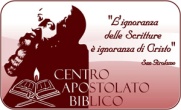 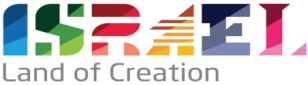 